GUÍA DE TRABAJOTECNOLOGÍA 3°BÁSICONombre: ______________________________________________________________________________Curso: ____________ Fecha: _____/_____/2020   Profesora: María Rebeca Carrasco Morán¡COMENCEMOS!1. Observa las siguientes imágenes, indica a qué Red Social pertenece y en qué momentos los usas.a)b) c)    d) e) 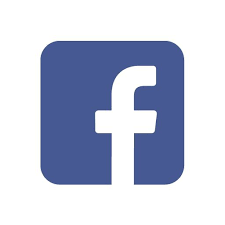 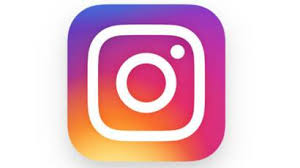 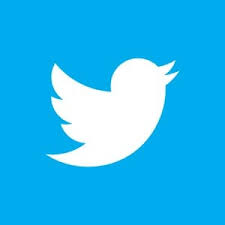 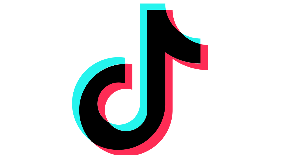 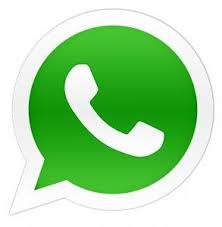 2. Ahora, piensa y has un listado de al menos 10 cuidados que debes tener cuando utilizas una Red Social. Por ejemplo: “No enviar fotografías a desconocidos”OBJETIVOS DE APRENDIZAJEACTIVIDAD COMPLEMENTARIA:Reconocer redes sociales, usos y cuidados en la utilización.NOMBRECARACTERÍSTICAS (EN QUÉ SITUACIÓN LAS USAS)a)b)c)d)e)1.2.3.4.5.6.7.8.9.10.